2019年度省矿山工程和爆破行业高级工程师职务任职资格电子证书打印流程说明电子证书打印流程如下：方法一：1、登录浙江政务服务网http://www.zjzwfw.gov.cn/ 先以个人进行注册。（如下所示）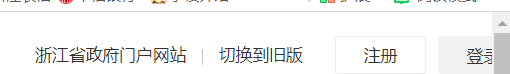 2、选择“个人办事”，会跳出如下所示的几个选项。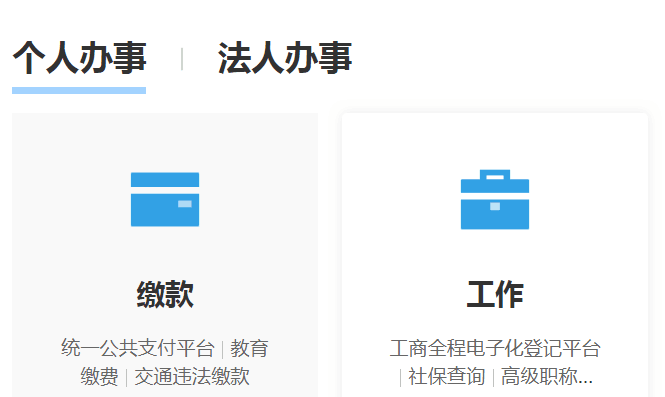 3、选择“工作”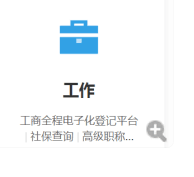 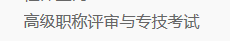 会跳出如下所示的页面。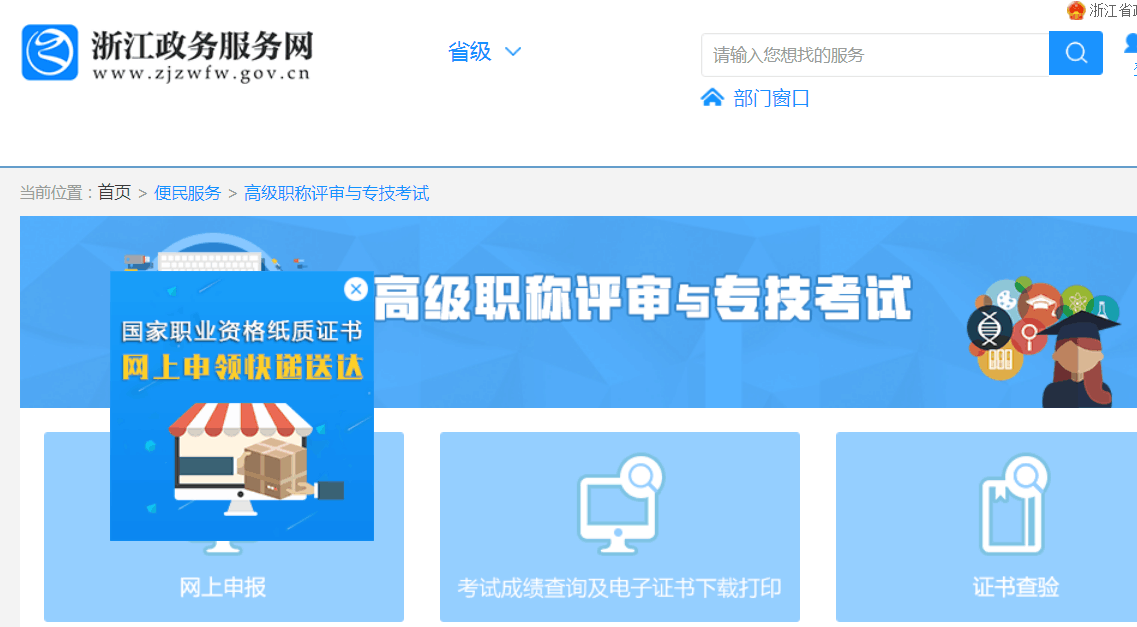 4、选择页面中“考试成绩查询及电子证书下载打印”（如下所示）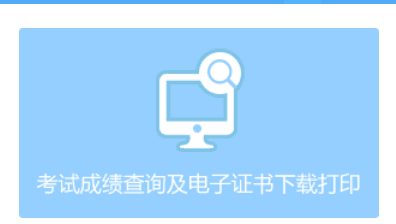 方法二：1、登录浙江政务服务网http://www.zjzwfw.gov.cn/ 先以个人进行注册。（如下所示）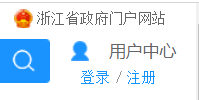 个人注册后，点击以下链接http://www.zjzwfw.gov.cn/col/col1347442/index.html?webId=1&tabid=00001就自动跳出“考试成绩查询及电子证书下载打印”（如下所示）